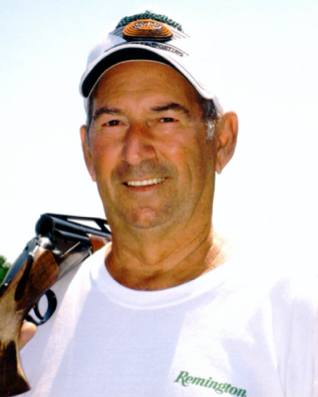 Grady Beaver2007Grady began shooting trap in 1979, shooting his first Arkansas State Shoot at the Remington Gun Club in Lonoke while his 6-month-old daughter slept under one of the tables in the clubhouse.  Within two years, Grady was shooting in the top classes in Singles and Doubles competition, and in 1993, made it back to the 27 yard line.  During this time, he also earned six placements on the ASTF State Team.Grady is one of only a few shooters who has won multiple State Championships:  four State Doubles crowns and a State Singles title.  He also has had the highest average in the state in both Singles (1988) and in Doubles (1983 & 1986).  Grady also has many major Class wins:  three Southwest Zone Class Doubles titles, ten Class wins in Arkansas State Doubles events, three Class wins in Arkansas State Singles events, a Louisiana State Singles Class crown, a Remington Classic title, and a Holiday in Dixie Class Championship.  He also was Runner-Up in the Arkansas State Singles Championship (1992) and in the 2003 Firecracker 1,000 in Texas.  At the 1986 Louisiana State Shoot, Grady won the Open Handicap Championship title outright, and in 2003, he won 5th Place in the Mississippi Handicap Championship.  Counting these wins plus others in gun clubs in Arkansas and surrounding states, Grady has won well over 200 trophies.Grady has served the ASTF as Southwest Director for four years, Southern Director for one year, and as Vice President for one year.  He also has served on Trophy and Handicap Committees and as a referee (and taken shoot off assignments without fail).  During the 1990s, he was one of a group of 13 instrumental folks who worked tirelessly to restore the Camden Gun Club when it had fallen into ruins.  Whether it has been by donating his time, money, or trophies, or whether it has been by good scores and wins, Grady has genuinely tried to make a real and positive difference in trapshooting in Arkansas